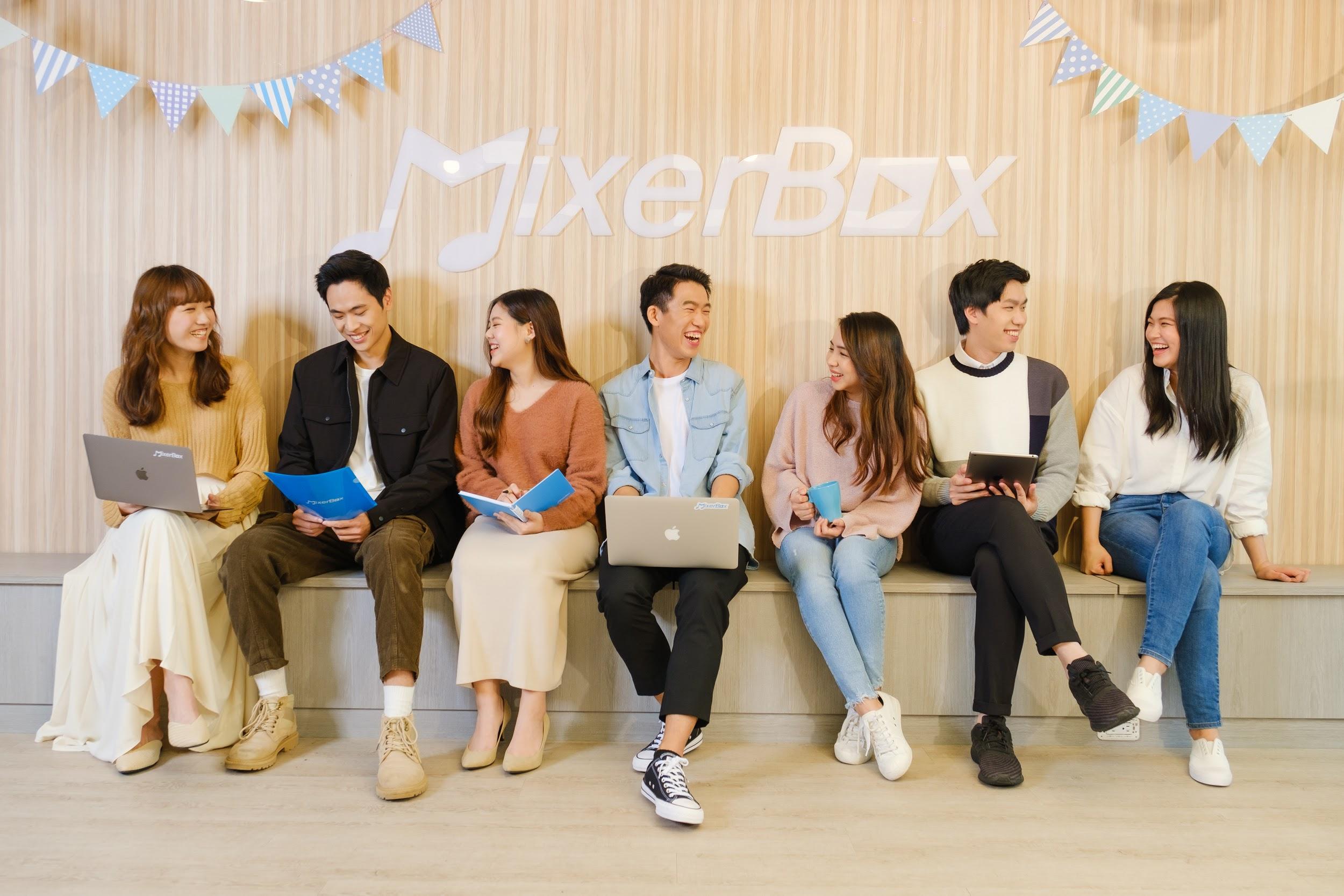 標題：MixerBox 徵才 - 行銷專員月薪 6 萬起公司簡介◆ Who We Are我們是來自台灣的新創團隊 MixerBox，獲日本及矽谷知名新創孵化器 Y Combinator 的投資。主要產品之一「MixerBox」是一款整合 YouTube、iTunes 等平台的音樂軟體，使用者除了能免費享受多元的音樂服務外，還能輕鬆建立歌單，並透過社群分享、探索好友的歌單！我們也持續打造出多項排行榜冠軍 app，多樣化的產品正飛速成長中。團隊成員來自各領域的頂尖高手，如果你也像我們一樣勇於挑戰，有源源不絕的熱情和創意，歡迎你成為我們的一員！◆ What We Have Achieved我們所開發的各項 app 已於全球突破二億次的下載量，其中最著名的產品－MixerBox 已於全球 60 多個國家拿下 App Store 音樂類 app 前 30 名，除了常駐於台灣免費音樂類排行榜的冠軍外，亦曾於十幾個國家勇奪音樂類排行榜冠軍！職缺介紹◆ 產品走向規劃：1. 市場研究分析2. 使用者需求分析3. 數據成效分析4. 與工程團隊討論產品開發走向及創意發想5. 依據團隊目標進行各種優化測試
◆ 宣傳文案/圖像設計：1. 根據產品發展需求設計創意吸睛的文案或宣傳圖像
◆ 行銷專案執行1. 不定期的活動策劃與執行2. 追蹤成效並提出相對應的策略
◆ 品牌社群經營申請條件◆ 如果你是...1. 對 app 產業趨勢有敏銳觀察力2. 目標導向，勇於接受挑戰，不害怕未知3. 樂於創意發想4. 具獨立解決問題能力5. 具行銷專案執行經驗6. 具良好溝通表達能力7. 擅團隊合作8. 邏輯能力佳、反應快加分項目1. 熟 Photoshop、Illustrator 等相關繪圖軟體2. 英文或日文流利尤佳3. 具第二外語專長薪資與福利1. 月薪 6 萬起，依實力向上調整2. 正職員工認股3. 自選電腦、螢幕和座椅4. 到職即享特休，休假制度優於勞基法5. 開放明亮舒適的工作空間、不定期舉辦多樣 Outing 活動與同事感情增溫、高手雲集的同事互相切磋、下班後多種運動團一起揮灑汗水，還有其他說不完的歡迎至以下連結了解更多！工作地點及時間◆ 地點：台北捷運公館站共構大樓◆ 上班時間：週一至週五，10:00 - 18:00  文化與員工心得想了解 MixerBox 的公司文化及工作生活，歡迎至以下社群認識我們！1. MixerBox Instagram2. MixerBox Facebook3. MixerBox Linkedin4. MixerBox Official Website應徵方式
◆ 請至以下網址填寫報名，通過履歷審核者將透過 email 聯繫，謝謝！https://mixerbox.typeform.com/to/UoN5eR34◆ 應徵前請看行銷面試 Tips：http://bit.ly/2T9WHaA若你對上述的內容有心動，或是你也認同我們的理念，歡迎你加入！